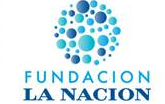 PREMIO COMUNIDAD A LA EDUCACIÓN 2015Las preguntas marcadas en verde corresponden a los campos obligatoriosPrincipio del formularioLa Escuela/Jardín de infantesDatos específicos *Nombre completo de la Escuela/Jardín de infantes  (evitar siglas)CUE (Clave única de establecimiento)Distrito escolarDirecciónLocalidadProvincia Código postalTeléfono * (código de área - número)Correo electrónico *Director/a * (Nombre y apellido)DNI Director/aMarcar según correspondaÁmbito: UrbanaRuralGestión: EstatalPrivadaModalidadEducación comúnEducación artísticaEducación permanente de jóvenes y adultosEducación en contextos de privación de libertadEducación domiciliaria y hospitalaria Educación técnico profesionalEducación EspecialEducación intercultural bilingüeOtro, especificarNiveles educativos que atiende la  escuela 
De acuerdo a la implementación de la normativa vigente en su jurisdicción. Turnos que atiendeCantidad total de docentes en la escuela1.6 Características socioeconómicas de la matrícula escolarToda la matrícula presenta vulnerabilidad socio-económicaLa mayoría de la matrículaMenos de la mitad de la matrículaEn general la matrícula no presenta condiciones de vulnerabilidad socioeconómicaCaracterísticas socioeconómicas
Toda la matrícula presenta vulnerabilidad socioeconómica.
La mayoría de la matrícula.
La mitad de la matrícula.
Menos de la mitad de la matrícula.
En general la matrícula no presenta condiciones de vulnerabilidad socioeconómica. De acuerdo a la opción seleccionada, describa brevemente cómo son los alumnos en función a su realidad socioeconómica (por ejemplo: los alumnos son en su mayoría hijos de inmigrantes provenientes de barrios humildes y se caracterizan por sus ganas de prosperar y una actitud comprometida con el estudio) 1.7 La escuela/jardín de infantes cuenta con El proyecto2.0 2.1 Describa en dos o tres párrafos en qué consiste el proyecto(Considerando el tema o problemática principal sobre la que se estructura el proyecto, qué se propone hacer y cómo se propone lograrlo) 2.2 El proyecto presentado forma parte de El Proyecto Educativo Institucional (PEI) Las actividades obligatorias de áreas/asignaturas/espacios curriculares Un espacio extra programático obligatorio Un espacio extra programático optativo Otro........................................................................................2.4 Principal categoría temática del proyectoAdiccionesArte (esta categoría incluye Educación Plática, Música, Danzas, Teatro y otras manifestaciones artísticas)Deportes y recreaciónDiscapacidadValoresTecnologías de la InformaciónMedio ambiente/Desarrollo sustentableComunicaciónSaludTrabajo solidarioMicroemprendimientosCulturaParticipación ciudadanaMaterias curricularesOtra: DETALLAR CUÁL 2.5 Fechas de inicio y proyección de finalización(Recuerde que los proyectos deberán haberse iniciado en el primer semestre de 2015 o antes y tener proyectada su continuidad, como mínimo un año lectivo)2.6 Nacimiento del proyecto
¿Qué problemática dio origen al proyecto? (Aquí se debe mostrar claramente qué necesidades desea resolver)
¿Hicieron un diagnóstico específico para iniciar el proyecto? En caso afirmativo ¿quiénes participaron del mismo? (A modo de ejemplo: La escuela detectó que no lograba mejorar los niveles de aprobación de las asignaturas Lengua y Matemática. Se indagó clase por clase y se llegó a la conclusión que esta situación era más evidente en el turno mañana. Por esta razón se decidió realizar reuniones de apoyo a los docentes de ese turno para abordar la problemática. Considerando esta situación identificada se definió diseñar un proyecto escolar).2.7 Descripción
Explique, en detalle, cómo se ejecuta el proyecto, es decir, las actividades que se llevan a cabo y cómo las realizan.¿Con qué contenidos y materias está vinculado el proyecto?¿De qué forma el proyecto mejora la calidad educativa y busca que los alumnos alcancen aprendizajes relevantes en su formación para mejorar el proceso de enseñanza-aprendizaje?¿Cuáles son las principales dificultades y desafíos que enfrentan para ejecutar el proyecto?2.8 Creatividad e Innovación¿Cuál o cuáles de los aspectos del proyecto considera Ud. que son creativos / innovadores? ¿Por qué? 2.9 Beneficiarios 2.10 Vinculación del proyecto con la comunidad¿El proyecto busca integrar a la comunidad local? ¿A qué actores involucra (padres, vecinos, escuelas de la zona, organizaciones del tercer sector, grupos comunitarios u otras instituciones)?¿A través de qué acciones? ¿En qué medida lo logra?2.11 Equipo del proyecto¿Quién es el principal referente del proyecto en la escuela?DirectivoDocenteOtros (Especificar)Describa el equipo de trabajo abocado al proyecto¿Llevan adelante reuniones de equipo focalizadas en el proyecto (para planificar, evaluar, etc.?) ¿Qué nivel de involucramiento y apoyo tiene el proyecto por parte de los directivos?2.12 Recursos
Recursos necesarios para el desarrollo del proyecto. Otros2.13 ¿Cuenta la escuela con todos estos recursos, o solo con algunos? (Especificar) 2.14 Aporte / Apoyo 
- Institución: -¿Qué tipo de aporte recibe? (ej. monetario, material, etc.): 2.15 Resultados
-Enumere 4 resultados alcanzados hasta el momento que hayan contribuido a mejorar la calidad educativa (los más destacables). Recuerde que los resultados no son las actividades que han realizado sino lo que han logrado con ellas. Por ejemplo, aumento del nivel de promoción de Matemática a partir de la implementación de talleres de apoyo escolar a cargo de las madres de los alumnos.-Pregunta opcional: Incluir un solo testimonio (como máximo 15 líneas) de algún alumno o persona de la comunidad educativa que se beneficie con la implementación del proyecto  2.16 ¿En el caso de resultar premiada la práctica postulada, en que invertiría el dinero del premio?Recuerde que el destino de los fondos deberá ser utilizado para la  continuidad/mejoramiento del proyecto 2.17  Material complementario: fotos y videos (A la hora de evaluar el proyecto, sólo se tendrá en cuenta la información incluida en la ficha de postulación, el material adicional sirve únicamente como complemento de la misma)-Aquí podrá incluir como máximo 5 fotos del proyecto en formato JPG.  -Aquí puede incluir el link de un video que esté subido, por ejemplo a Youtube 2.18 Persona responsable del proyectoInicialAlumnosPrimaria AlumnosSecundariaAlumnosOtros (Especificar)AlumnosMañanaTardeJ. CompletaNocturnoInicialDocentesPrimaria DocentesSecundariaDocentesOtrosDocentesMarque la que correspondaInfraestructura ediliciaMarque la que correspondaRecursos MaterialesMarque la que correspondaRecursos Humanos e InstitucionalesSalas suficientes para atender a la matrículaTelevisión/ Reproductor DVD o VideosGabinete PsicopedagógicoBibliotecaProyectorCentro de estudiantesLaboratorioComputadoras para uso de los estudiantesCooperadoraCocinaInstrumental de laboratorioSalón ComedorExistencia de libros suficientes para los estudiantes.Salón de ActosRadioSalón de usos múltiplesComputadoras para los docentesSala de computaciónMaterial deportivo (colchonetas, balones, etc.)Aula/Salón de músicaServicio alimentario gratuitoSala de reunionesSala de maestros y profesoresEspacios para actividades deportivasNombre o título del proyecto *SiNo2.3 ¿Es presentado en equipo con otra institución educativa? En caso de responder afirmativamente, indicar con qué institucionesInicio: Finalización:AlumnosGrado /s o año / s escolar / es involucradosOtrosEspecificarCantidadActividades que realizanDocentesDirectivosOtros miembros de la Comunidad educativa (especificar quiénes)MaterialesEspecificarHumanosEspecificarEdiliciosEspecificarSiNoEl proyecto recibe aporte / apoyo de otra instituciónNombre y apellido *       (cargo) *Teléfono * (diferente al de la escuela)Correo electrónico * (diferente al de la escuela)Las bases y condiciones han sido leídas por el representante legal de la escuelaAcepto los términos y condiciones de la participación.Declaro que la postulación del proyecto a este premio se encuentra avalada por la institución a la cual representa